PRZEDSIĘWZIĘCIE MINISTRA EDUKACJI I NAUKI POD NAZWĄ: „POZNAJ POLSKĘ”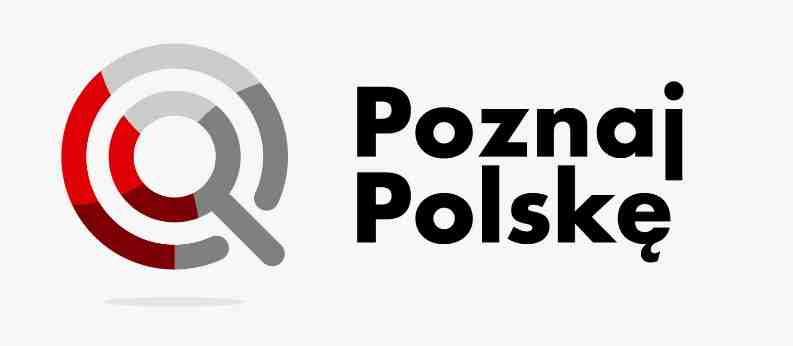 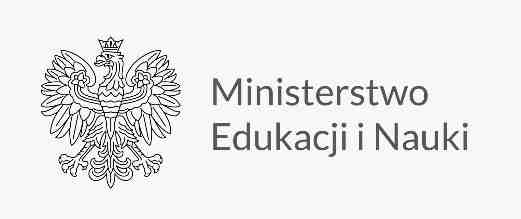 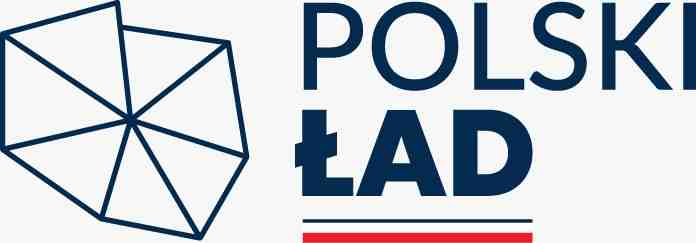 https://www.gov.pl/web/edukacja-i-nauka/poznaj-polske	Przyznane dofinansowanie wycieczek organizowanych w Zespole Szkół Zawodowych nr 2 we Wrześni:Technikum Nr 3 - kwota: 5 000 złWycieczka do Łodzi odbyła się 11 maja 2022 r.Branżowa Szkoła I Stopnia Nr 2 – kwota 4 440 złWycieczka do Gniezna i Torunia odbyła się 26 maja 2022 r.